APPENDICESINVITATION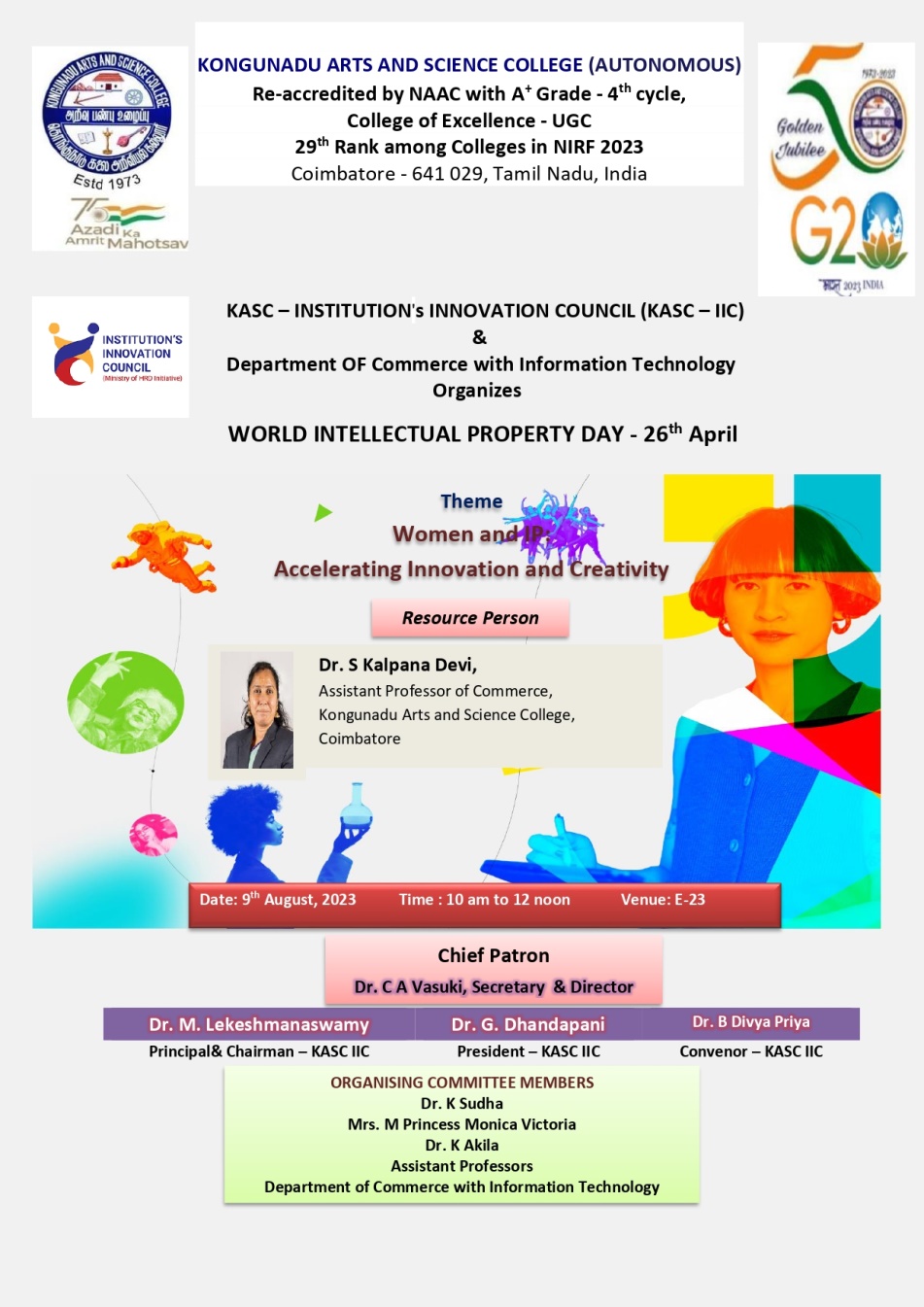 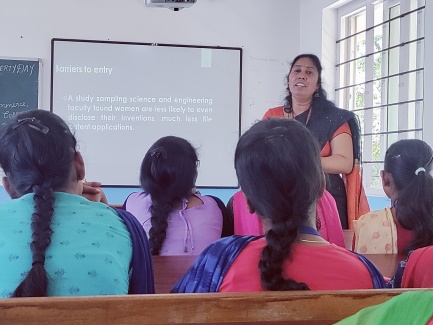 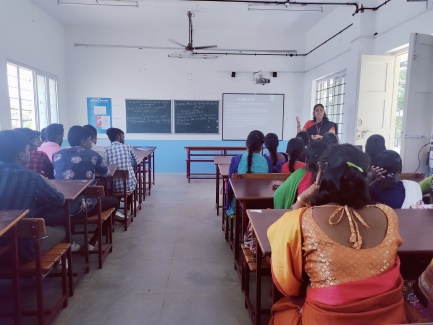 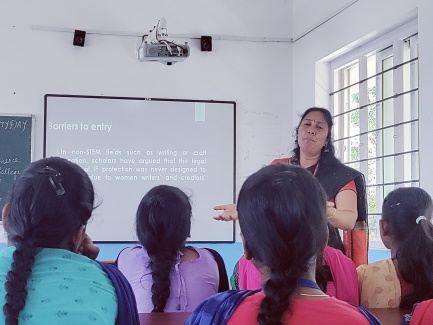 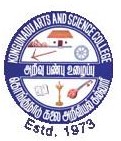 Kongunadu Arts and Science College (Autonomous), Coimbatore – 29.KASC - Institution Innovation Council (IIC) &Department of Commerce with Information Technology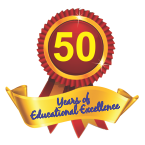 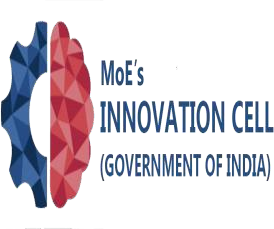 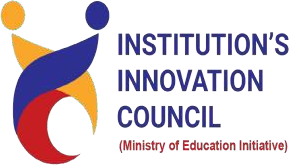 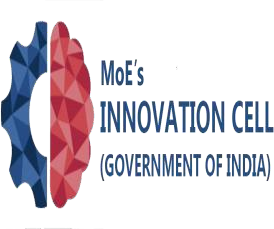 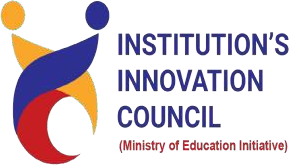 -Report-Title of the session:   ‘Women and IP: Accelerating Innovation and Creativity’Date:   9th August, 2023Duration:  2 hour (10 am to 12 Noon)Activity Category: IIC Celebration Day – World Intellectual Property (IP) Rights Day – August 21) Theme:   to enable emerging student entrepreneurs to understand importance of IP in accelerating Innovation and Creativity Expert/Speaker Details:    Name:       Dr. S Kalpana Devi Designation: Assistant Professor of Commerce Organization: Kongunadu Arts and Science College (Autonomous), CoimbatoreBrief about Expert/Speaker: Dr. S Kalpana Devi, Assistant Professor of Commerce and Consumer Club Co-ordinator, Kongunadu Arts and Science College, Coimbatore. Outcome of the activity: Students aspiring to become an entrepreneur have understood:Women and IP Importance of IPRTypes of IPRPatent and Indian Women InventorBarriers to EntryKey Highlights:     Knowledge Sharing on Importance of IP and women barriers of entry  Participant details: Nos: 62       Total no. of Student participation:  58       Total no. of Staff (Teaching/Non-teaching) participation:    04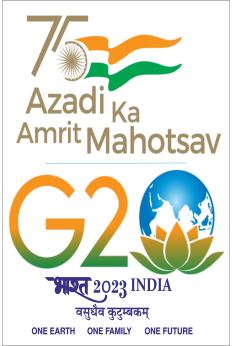 